Janet Langdale  PG Cert Bus Admin143, High Street, New Tupton S41 2DY | janet.langdale@aol.com 01332 123456 | Twitter: janetlang | LinkedIn : janetlangdale19 Personal StatementI am a competent business manager with 2 years of experience in a demanding role. I have proven myself highly capable at building relationships at all levels with internal and external customers, consistently meeting and exceeding my targets whilst driving quality standards and customer satisfaction. I am looking for a full time role with opportunities for future career progression. SkillsResults driven   Determination to set and achieve goals   Highly organised  Highly IT literate   Ability to plan, prioritise and organise work   Full of initiative   Great relationship builder   Effective communicator   Competent at training and mentoring  Able to convey ideas effectivelyWork HistoryBusiness Team ManagerThe Carson Group, Chesterfield: 2017 – dateI currently manage a team of 20, coordinating the delivery of services, assisting business development by generating leads and opportunities, and evaluating working practices to drive improvements. Key achievements: Exceeded annual team targets each year for past two years by min. 15%Met or exceeded every personal target set for meEvery member of my team has met or exceeded their personal targets since I was appointedZero staff turnover since I was appointed Brought 2 high-value clients to the business, each with a net annual value of £1m +Assistant ManagerRiley Group, Chesterfield: 2014 – 2017I took this part time position at the same time as studying for my business degree. Working in a busy entertainment venue, I co-managed a team of 17 support staff covering the restaurant, bar and general areas. Duties included drawing up rotas, training, implementing health & safety measures, stock control, and administrative duties.Key achievements: Writing & implementing new health & safety manual, conducting audits and rolling out measures.Writing new staff training manuals & job descriptions, implementing monthly appraisals.Launching various monthly events which increased turnover by 16%.EducationPostgraduate Certificate in Business Administration (Merit) https://www.cvtemplatemaster.com OUBS: 2017 – 2019This post graduate course taught me how to explore diverse perspectives and approaches in different organisational, cultural and global contexts. It increased my ability to work confidently across sectoral and national boundaries, and enhanced my ability to plan and implement change within an organisation.BA (Honours) Business Management (Economics) (1st)OUBS : 2014 - 2017My degree focused on interdisciplinary perspectives on the management of business organisations and built on specialised knowledge and skills in economic theories and practices. It equipped me with the necessary skills to use and apply economic principles and theories to workplace and global environments and provided me with transferable management skills.A LevelsNew College Nottingham : 2012 - 2014Business Studies (A), English (B), Maths (B), Physics (C)GCSEsRedhill Academy : 2007 - 2012English (B), Maths (B), Physics (C), Chemistry (C), Biology (C), Geography (C), Electronics (C), Design and Technology (C), PE (C)PublicationsHow To Know If An Investor Is Right - Or Wrong - For Your Business (Forbes, 2019)Digging into key takeaways from our 2019 Robotics + AI Sessions event (TechCrunch, 2019)MembershipsCBI – member since 2019BLCC – member since 2017Hobbies and interestsI am a keen swimmer and outside of work, I compete in local swimming tournaments on a regular basis. I also love hiking and often holiday in Scotland to take advantage of the many stunning peaks! I jog and visit the gym regularly, and I frequently take part in half marathon events.ReferencesJames Lowry, Manager, The Carson Group : 345, High Street, Chesterfield S1 234 james.lowry@aol.com / 01332 234567Pepper Smith, Manager, Riley Group : 356, High Street, Chesterfield S41 245 pepper.smith@aol.com / 01332 434566Content credit:Some of the content within this CV has been adapted from the following sources:http://www.open.ac.uk/postgraduate/qualifications/c66 http://www.open.ac.uk/courses/qualifications/q91-ec Colours:The grey used for headings in this CV template is as follows:-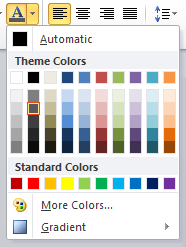 The grey used as a background highlight is as follows:-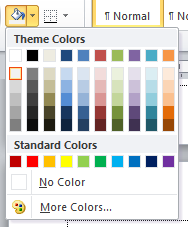 © CVTemplateMaster.comThis CV template may be used for personal use ONLY. Please see our terms of use. For questions, contact us: contact@cvtemplatemaster.com Download page:https://www.cvtemplatemaster.com/cv-template/free-ats-safe-word-cv-template-using-arial-narrow-font/